Comité d’experts du transport des marchandises dangereuses 
et du Système général harmonisé de classification 
et d’étiquetage des produits chimiquesSous-Comité d’experts du transport des marchandises dangereusesQuarante-huitième sessionGenève, 30 novembre-9 décembre 2015Point 6 b) de l’ordre du jour provisoirePropositions diverses d’amendements au Règlement type 
pour le transport des marchandises dangereuses : 
marquage et étiquetage		Dimensions réduites des étiquettes		Communication de l’expert de l’Allemagne		IntroductionDans la dix-huitième édition révisée des Recommandations relatives au transport des marchandises dangereuses, Règlement type, le paragraphe 5.2.2.1.1.3 a été modifié comme suit :« 5.2.2.2.1.1.3	Si la taille du colis l’exige, les dimensions peuvent être réduites, à condition que le symbole et les autres éléments de l’étiquette restent bien visibles. La ligne tracée à l’intérieur de l’étiquette doit rester à 5 mm du bord. L’épaisseur minimale de cette ligne doit rester de 2 mm. Les dimensions des étiquettes pour bouteilles doivent être conformes aux dispositions du paragraphe 5.2.2.2.1.2. ».La mise en œuvre des prescriptions énoncées dans la deuxième et la troisième phrases a pour conséquence inutile que les symboles ne sont plus identifiables sur les étiquettes réduites. Ces symboles sont toutefois identifiables lorsque les étiquettes sont réduites de manière proportionnelle. Cela apparaît clairement dans l’exemple ci-dessous qui porte sur des étiquettes de la classe 8. Celles de gauche ont été réduites proportionnellement alors que celles de droite l’ont été conformément au paragraphe 5.2.2.2.1.1.3.		PropositionIl est proposé de modifier le paragraphe 5.2.2.2.1.1.3 comme suit :		« Si la taille du colis l’exige, les dimensions peuvent être réduites proportionnellement, à condition que le symbole et les autres éléments de l’étiquette restent bien visibles. Les dimensions des étiquettes pour bouteilles doivent être conformes aux dispositions du paragraphe 5.2.2.2.1.2. ».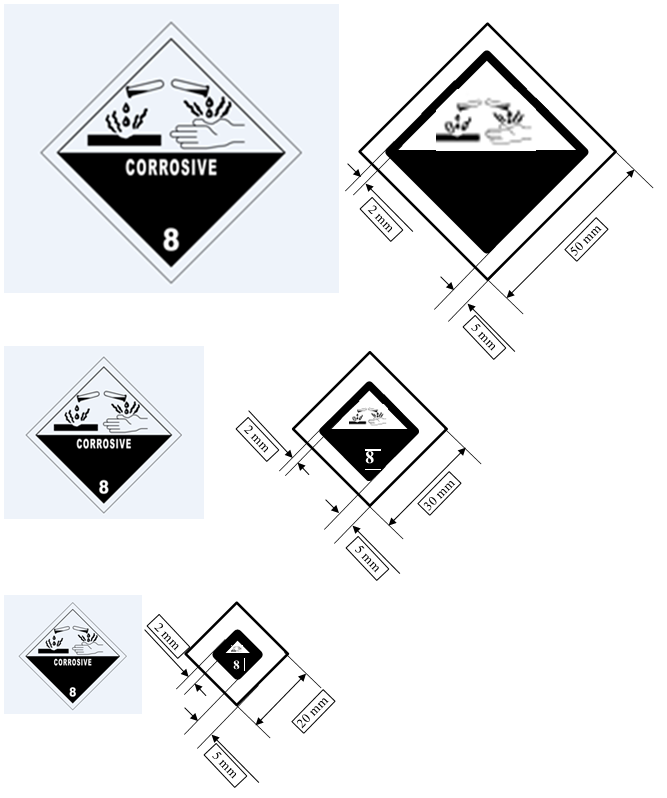 